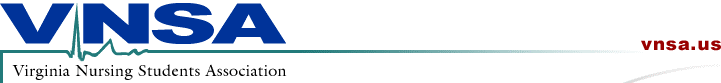 GUIDELINES FOR VNSA SCHOLARSHIPS:2023 Update: All applications must be submitted via their respective Google Form by 11:59 pm on February 15th, 2023. Winners will be announced at VNSA Conference on February 25th, 2023. *NOTE you may apply for more than one scholarship however you will only be selected to win one scholarship. SECOND DEGREE STUDENT SCHOLARSHIP ($500)
Applicant must be an active member of the VNSA and must have previously earned at least a BA/BS degree. Applicant must be entered or enrolling in a nursing program that leads to RN licensure. A total of four forms are required for application. VNSA/NSNA Board of Directors are ineligible. SINGLE PARENT SCHOLARSHIP ($500)
Applicant must be an active member of the VNSA, be a single parent, and be entered or enrolling in a nursing program that leads to RN licensure. A total of five forms are required for application. VNSA/NSNA Board of Directors are ineligible. TRADITIONAL NURSING STUDENT SCHOLARSHIP ($500)
Applicant must be an active member of the VNSA and be entered or enrolling in a nursing program that leads to RN licensure as the applicant’s first degree. VNSA/NSNA Board of Directors are ineligible. COMMUNITY COLLEGE SCHOLARSHIP ($500)
Applicant must be an active member of the VNSA and be entered into a community college nursing program that leads to RN licensure. 